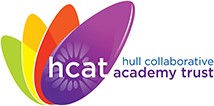 2023 - 20242023 - 20242023 - 20242023 - 20242023 - 20242023 - 20242023 - 2024AutumnAutumnSpringSpringSummerSummerSummer7 weeks7 weeks6 weeks5 weeks7 weeks7 weeks7 weeksEYFSLooking at Change – Autumn WalkLiving creatures (mini beasts)WS – observing over timeSpaceMaterialsWS – identifying and classifyingStates of matter- solids/liquidsWS – identifying and classifyingLooking at change- Spring WalkLife cyclesGrowing/Animals/ PlantsWS – identifying and classifyingFloating and sinkingWS – observing over timeFloating and sinkingWS – observing over timeMarine lifeYear 1Animals, including humans (half)Asking questions (Teach)Seasons*WS – observing over timeWS – pattern seekingAnimals, including humans (2nd half)WS – identifying and classifying (grouping according to diet)Asking questions (Apply)Plants Seasons*WS – observing over timeWS - Perform simple testsPredictions    /    Recording results (Teach)Materials WS – identifying and classifyingPredictions    /    Recording results (Apply)Materials WS – identifying and classifyingPredictions    /    Recording results (Apply)Seasons*WS – observing over time, pattern seekingPredictions (Apply)Year 2Animals, including humansWS – research (survival, food and hygiene)Living things and their habitatsWS – pattern seekingAsking questions (Apply)Living things and their habitatsWS – pattern seekingAsking questions (Apply)PlantsWS – observing over timePrediction, conclusionsPlantsWS – observing over timePrediction, conclusionsPlantsWS – observing over timePrediction, conclusionsMaterialsWS – fair test, identify and classify Recording resultsYear 3Rocks and soilsWS – identifying and classifyingRocks and soilsWS – identifying and classifyingForces and magnetsWS – fair testRecording resultsLightWS – observing over timePrediction, conclusions (teach)Plants (ongoing)WS – fair testConclusions (apply) Plants (ongoing)WS – fair testConclusions (apply) Animals, including humansWS – research (skeleton, muscles and nutrition)Year 4SoundWS – researchElectricity WS – pattern seekingTeach predictions (orally) and conclusionsStates of MatterWS – fair testWS – identifying and classifyingRecording results (teach) and evaluationLiving things and their habitatsWS - researchRecording results (apply)Animals including humansWS – fair test (teeth / digestion)Evaluation (apply)Animals including humansWS – fair test (teeth / digestion)Evaluation (apply)Year 5ForcesWS – fair testAsking questions, prediction, conclusionEarth and Space WS - researchProperties and changes in materialsWS – observing over timeRecording results (singular data), evaluationProperties and changes in materialsWS – observing over timeRecording results (singular data), evaluationAnimals, including humansWS – pattern seekingAnimals, including humansWS – pattern seekingLiving things and their habitatsWS – identifying and classifyingAsking questionsYear 6 LightWS – comparative and fair testingPrediction and conclusionElectricityWS – comparative and fair testEvaluation (teach)Evolution and InheritanceWS – research Asking questionsAnimals, including humansWS – fair test (impact of drugs and alcohol on the heart)SATSWS – pattern seekingRecording results (multiple data)SATSWS – pattern seekingRecording results (multiple data)Living things and their habitatsWS – identifying and classifying, observation over time, pattern seeking (bread – mould experiment) Recording results and evaluation (apply)